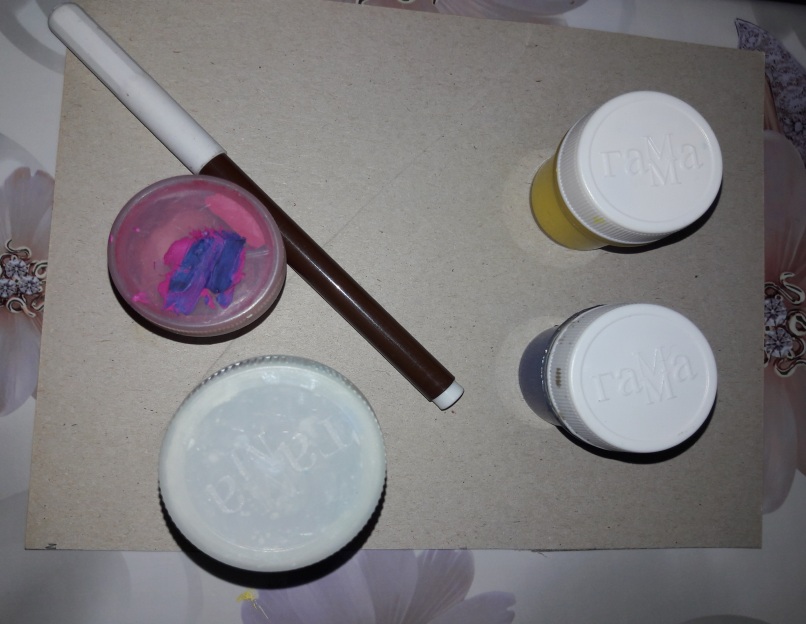 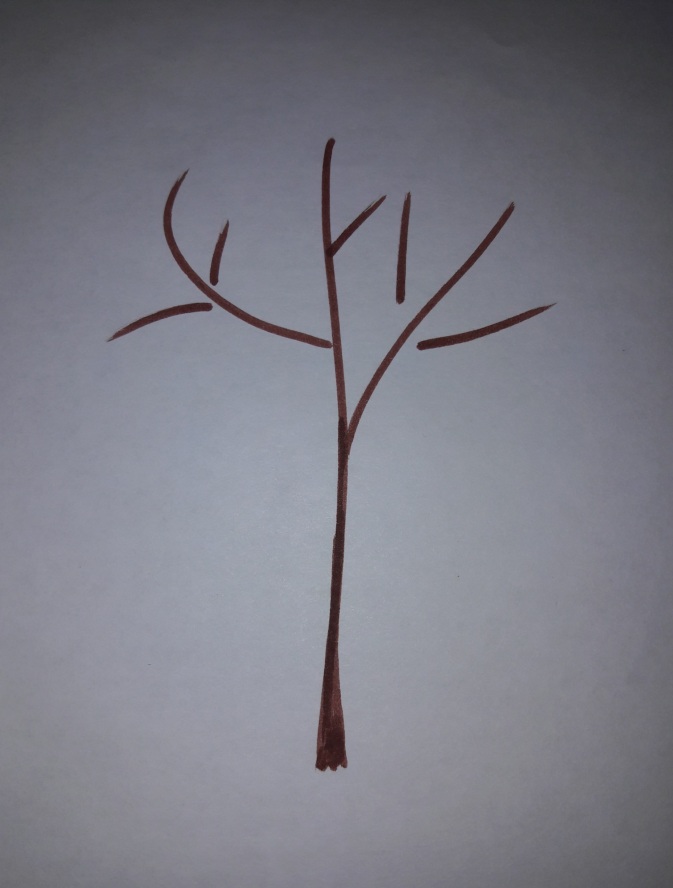 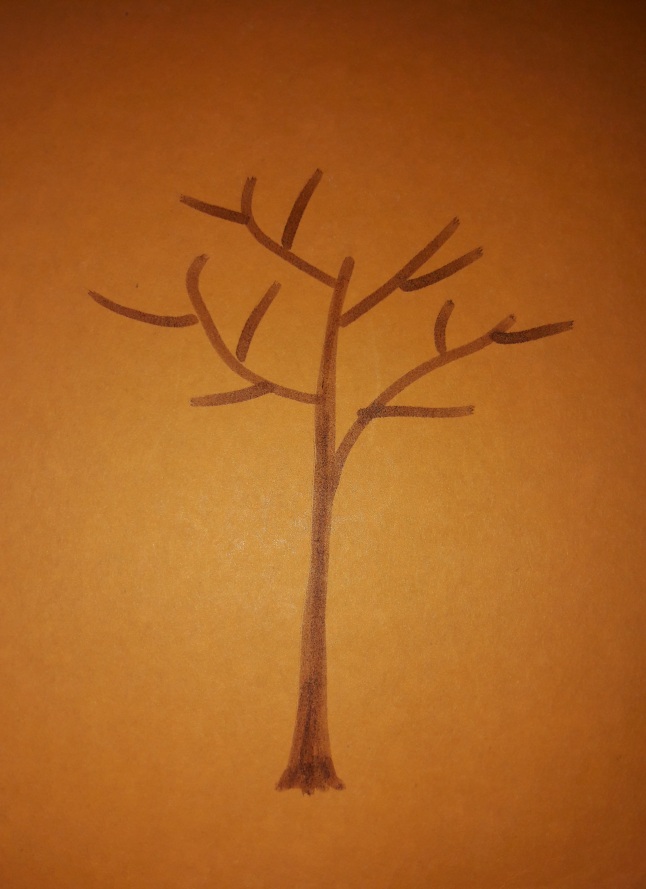 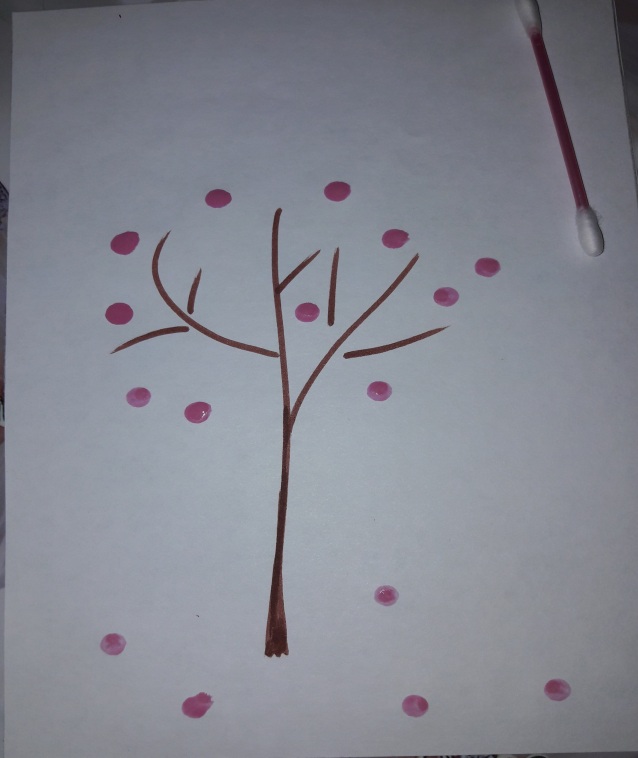 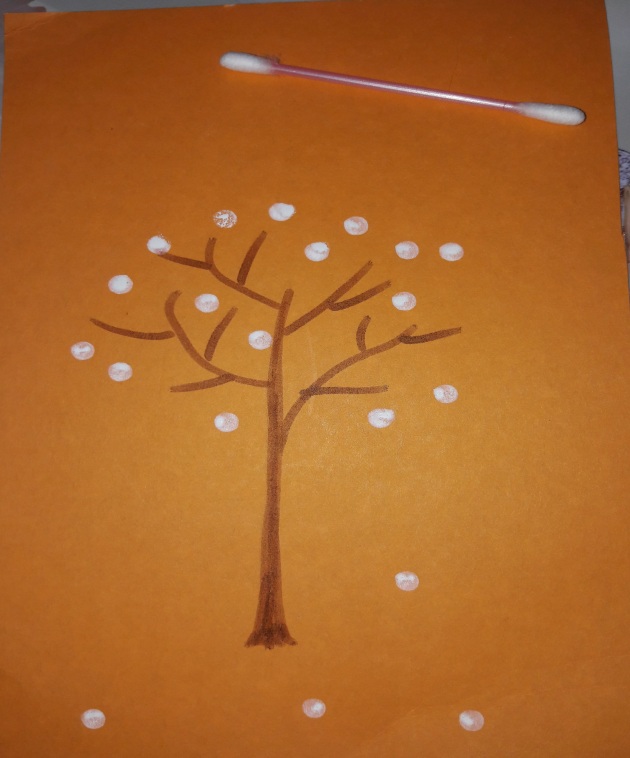 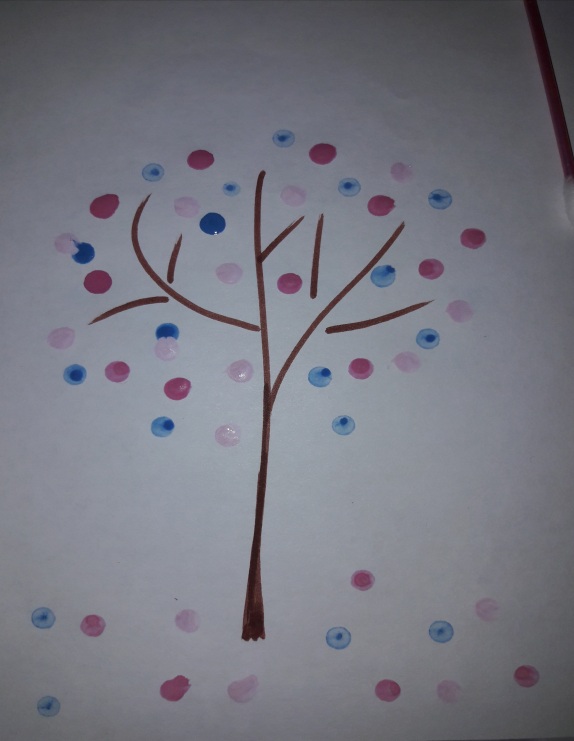 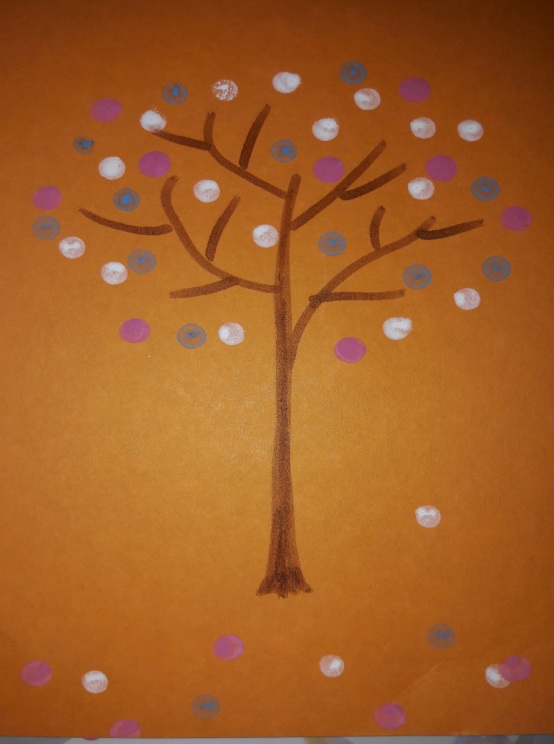 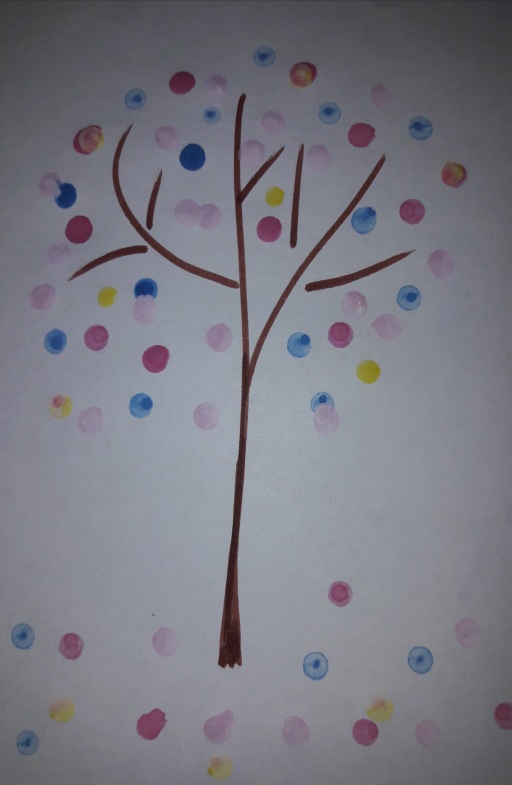 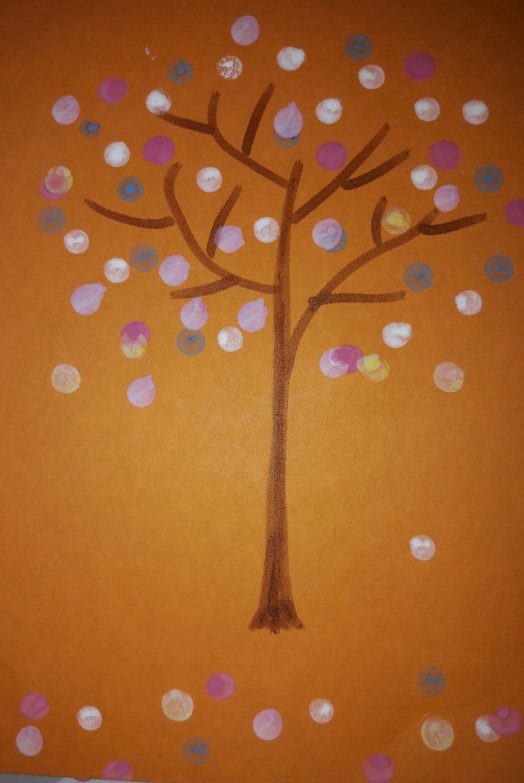   ИЗО 6 класс  23.04.     Тема: «Весеннее дерево»          Сегодня мы будем рисовать весеннее, цветущее дерево.Рисовать его можно и на альбомном листе, но лучше на листе оранжевого цвета. Дальше вы поймёте почему.   Нам необходимы будут гуашевые краски, если их нет, подойдут любые, только добавьте в них немножко воды и размешайте. Кроме этого понадобятся ватные палочки и коричневый фломастер.  А чтобы цвета наших красок  были нежнее - ведь сейчас весна!  СМЕШАЙТЕ ВСЕ ЦВЕТА НА ОТДЕЛЬНОМ ЛИСТЕ ИЛИ НА КРЫШЕЧКЕ С БЕЛЫМ ЦВЕТОМ!!      Вначале рисуем дерево с ветвями коричневым фломастером, а потом берем  ватную палочку, обмакиваем в один из цветов краски (гуаши) и ставим вразброс точки над деревом. И несколько наших лепестков пусть упадут на землю, ведь цветы отцветают и опадают! И так будем проделывать с каждым цветом нашей краски.Законченную работу можете украсить. А вдруг ваше дерево понравится пчёлке или бабочке??Удачи вам! Радуйтесь сами настоящей весне у вас на столе и порадуйте родителей!